Week 2 Day 2SpellingsPractise these words.Now write a sentence for each word. Can you spell it correctly in each sentence without looking at the table? Can you write a sentence using all these words?____________________________________________________________________________________________________________________________________________________________________________________________________________________________________________________________________________________________________________________________________________________________________________________________________________________________________________________________________________________________________________________________________________________________________________________________________________________________________________________________________________________








MathsWork out the following number sentences using a number line. Don’t forget place holders and to exchange. 
EnglishThe wind was a torrent of darkness among the gusty trees.The moon was a ghostly galleon tossed upon cloudy seas.The road was a ribbon of moonlight over the purple moor,And the highwayman came riding—Riding—riding—The highwayman came riding, up to the old inn-door.He’d a French cocked-hat on his forehead, a bunch of lace at his chin,A coat of the claret velvet, and breeches of brown doe-skin.They fitted with never a wrinkle. His boots were up to the thigh.And he rode with a jewelled twinkle,His pistol butts a-twinkle,His rapier hilt a-twinkle, under the jewelled sky.Over the cobbles he clattered and clashed in the dark inn-yard.He tapped with his whip on the shutters, but all was locked and barred.He whistled a tune to the window, and who should be waiting thereBut the landlord’s black-eyed daughter,Bess, the landlord’s daughter,Plaiting a dark red love-knot into her long black hair.And dark in the dark old inn-yard a stable-wicket creakedWhere Tim the ostler listened. His face was white and peaked.His eyes were hollows of madness, his hair like mouldy hay,But he loved the landlord’s daughter,The landlord’s red-lipped daughter.Dumb as a dog he listened, and he heard the robber say-“One kiss, my bonny sweetheart, I’m after a prize to-night,But I shall be back with the yellow gold before the morning light;Yet, if they press me sharply, and harry me through the day,Then look for me by moonlight,Watch for me by moonlight,I’ll come to thee by moonlight, though hell should bar the way.”He rose upright in the stirrups. He scarce could reach her hand,But she loosened her hair in the casement. His face burnt like a brandAs the black cascade of perfume came tumbling over his breast;And he kissed its waves in the moonlight,(O, sweet black waves in the moonlight!)                Then he tugged at his rein in the moonlight, and galloped away to the west.








Yesterday we heard the poem . We have looked at the vocabulary and explored descriptions of setting and characters. Can you create a 6 box comic strip to show what has happened so far.ReadTracePractisePractisePractisePractisedictionarydictionarydisastrousdisastrousembarrassembarrassenvironmentenvironmentequipmentequipmentExample: 7169.0 – 372.5 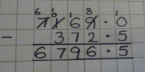 355.78 – 187.30 =343.75 – 227.57 =632.58 – 217.98 = 425.4 – 263.02 =742.09 – 568.8 =